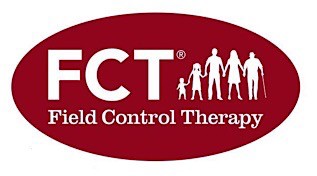 Educational Media Order Form – Video Courses                             Unit PriceVideo CoursesAvailable on DVD and USB Flash Drive1, FCT 2018. 15 hours                                                                                                        $295    2, The Extremely Complex Hidden Nature of Chronic Disease and Proper Bio-Resonance Testing, as the Only Key to Unlock It.8-disc DVD set – 11 hours                                                                                                                 $295               3, Basic DVD CourseScientific principles for Integrative Medicine & Bio-resonance testing, Complete FCT (Field Control Therapy) three-day seminar theory & practice.9-disc DVD set (includes synopsis) – 14 hours                                                                                 $225                                         4, Advanced DVD CourseNew clinical instructions, patient's management, advanced Bio-resonance testing with the introduction of testing on multi-energetic levels.9-disc DVD set – 13 hours                                                                                                                 $225               5, FCT Intensive Post-Graduate Clinical TrainingA vast amount of new information integrated with all of the previous FCT seminars. Expansion of the model of health and disease. Presentation by Dr. Yurkovsky and students, testing and detailed analysis of very ill and puzzling patients, in person, and otherwise, with diverse pathologies. Recalcitrant cases which did not yield to other alternative treatments yet managed successfully by the FCT students. The role of DNA as a potent systemic detoxifier by and of itself. The newest BRT and Rx. Developments including uncovering blocked readings and an additional testing method for particularly ill patients and a plethora of many other challenging issues.10-disc DVD set – 14 hours                                                                                                                $295               6, Intensive Post-Graduate Course in Patient ManagementThe content of this seminar is too vast and diverse to encapsulate it in a few sentences. Please see the complete program for full detail.9-disc DVD set – 11 hours                                                                                                                  $225               7, *Curable:  Autism, ADHD, Lyme Disease with Co-infections & Morgellon’s Disease10-disc DVD set – 15 hours and 20 minutes                                                                                       $170               *The entire recording contains complementary sections of information that is very important for a deeper and more complete understanding of these and other crippling chronic diseases, on the whole. The lack of this information has led to both conventional and alternative practitioners committing serious mistakes, failures and producing side-effects in the management of chronic diseases.8, Autism & ADHD are Curable!7-disc DVD set – 11 hours and 40 minutes.			                                                            $95                9, Curable: Lyme Disease, Co-infections and Morgellon’s Disease3-disc DVD set – 3 hours and 40 minutes.		                                                                        $75                 	Subtotal: ________________Order FormShipping Address:Name: _______________________________________	Degree: ________________________________Address: ________________________________________________________________________________	City:   	_______________________________ State: _____________ Zip: ___________________Billing Address (if different from shipping):Name: _______________________________________Address: ________________________________________________________________________________	City:   	________________________________________ State: _____________ Zip: ___________________Contact Information: Phone: ____________________________________  Fax: ___________________________________Email: _________________________________________________________Payment: _____Check/Money Order (Made out to “SYY HIS, Ltd.”)Credit Card: _____Visa _____M/C _____AmexCard Number: _________________________________________________________________________Exp: __________ CVV: _______Print Name:  __________________________________________ Signature: ____________________________________________ Date: ________________________I would like to receive my video course(s) in:		   DVD Format	        USB FormatHow did you hear of these products? __________________________________________________________________________________________________________________________________________________________________________